Семинар-практикум«Метод наглядного моделирования в коррекционно-развивающей работе с детьми»Учитель-логопед: Косинова Марина МихайловнаДетский сад «Солнышко» структурное подразделение МКДОУ «Детский сад «Снежинка», 2018 годДобрый день, уважаемые коллеги!  Современные подходы к дошкольному образованию детей определяются «Федеральным государственным образовательным стандартом дошкольного образования» (ФГОС ДО). В соответствии с ним развитие связной речи рассматривается как приоритетная задача познавательно-речевого развития дошкольников. В oc современных oc условиях oc вопросы oc дефектов oc развития oc речи oc у oc детей oc приобрели oc особую oc актуальность. . oc Дети oc дошкольного oc возраста oc с oc речевой паталогией oc из-за oc недостатков oc развития oc связной oc речи oc страдают oc определенными oc отклонениями oc  oc и oc в oc поведении, oc и oc в oc общении, oc так oc как oc связная oc речь oc играет oc чрезвычайно oc важную oc роль oc во oc всестороннем oc развитии oc детей, oc более oc того oc - oc она oc является oc необходимым oc условием oc этого oc развития. oc Связная oc речь oc - oc не oc только oc самостоятельная oc форма oc речевого oc общения, oc но oc и oc средство oc обучения oc детей, oc и oc средство, oc позволяющее oc контролировать oc их oc знания. oc  СМетод oc наглядного моделирования oc успешно oc находит oc свое oc применение oc в oc развитии oc связной oc речи oc как у oc детей-логопатов,  oc так и у детей с нормой речевого развития. OcЭто oc связано oc с oc тем, oc что oc у oc дошкольников oc память oc носит oc непроизвольный oc характер: oc они oc лучше oc запоминают oc факты, oc предметы, oc явления, oc близкие oc их oc жизненному oc опыту. ococ Облегчают oc запоминание oc и oc увеличивают oc объем oc памяти oc путем oc образования oc дополнительных oc ассоциаций приемы мнемотехники. oc Данный oc метод oc развивает oc интерес oc к oc более oc глубокому oc познанию oc мира, oc позволяет oc ребенку oc зрительно oc представить oc абстрактные oc понятия, oc научиться oc работать oc с oc ними. oc Это oc особенно oc важно oc для oc дошкольников oc с oc   с речевой паталогией, oc поскольку oc мыслительные oc задачи oc у oc них oc решаются oc с oc преобладающей oc ролью oc внешних oc средств, oc наглядный oc материал oc усваивается oc лучше oc вербального . oc Использование oc моделирования oc позволяет oc детям oc эффективнее oc воспринимать oc и oc перерабатывать oc зрительную oc информацию, oc перекодировать, oc сохранять oc и oc воспроизводить oc ее oc в oc соответствии oc с oc поставленными oc учебными oc задачами.Использование oc мнемотехники oc в oc работе oc с oc дошкольниками oc становится oc все oc более oc актуальным, oc так oc как oc в oc современном oc мире oc очень oc много oc закодированной oc информации oc в oc виде oc символов, oc схем oc и oc важно oc научить oc ребенка oc перекодировать oc информацию oc из oc символов oc в oc образы oc и oc слова oc. oc Следовательно, oc актуальность oc использования oc наглядного oc моделирования oc в oc работе oc с oc дошкольниками oc состоит oc в oc том, oc что, oc во-первых, oc ребенок-дошкольник oc очень oc пластичен oc и oc легко oc обучаем, oc но oc для oc негоoc характерна oc быстрая oc утомляемость oc и oc потеря oc интереса oc к oc занятию. oc Использование oc наглядного oc моделирования oc вызывает oc интерес oc и oc помогает oc решить oc эту oc проблему. oc Во-вторых, oc использование oc символической oc аналогии oc облегчает oc и oc ускоряет oc процесс oc запоминания oc и oc усвоения oc материала, oc формирует oc приемы oc работы oc с oc памятью. oc В-третьих, oc применяя oc графическую oc аналогию, oc ребенок oc учится oc видеть oc главное, oc систематизировать oc полученные oc знания.В oc ходе oc использования oc приема oc мнемотехникиoc дети oc знакомятся oc с oc графическим oc способом oc предоставления oc информации oc - oc моделью. oc В oc качестве oc условных oc заместителей, oc элементов oc модели, oc могут oc выступать oc символы oc разнообразного oc характера: oc геометрические oc фигуры; oc символические oc изображения oc предметов: oc условные oc обозначения, oc силуэты, oc контуры, oc пиктограммы; oc планы oc и oc условные oc обозначения, oc используемые oc в oc них.В oc процессе oc обучения oc связной oc описательной oc речи oc моделирование oc служит oc средством oc планирования oc высказывания. oc Сначала oc модель oc выступает oc как oc изображение oc структуры oc воспринимаемого oc текста, oc а oc затем oc - oc как oc ориентир oc для oc последовательного oc логичного oc описания oc игрушек, oc натуральных oc предметов, oc времён oc года. oc Моделью oc могут oc выступать oc также oc схемы, oc отражающие oc посредством oc определённой oc символики oc основные oc фрагменты oc описания.В oc процессе oc работы oc дети oc на oc основе oc мнемотаблиц oc учатся oc располагать oc предложения oc в oc логической oc последовательности, oc находить oc в oc тексте oc опорные oc слова, oc что oc продвигает oc их oc в oc умении oc составлять oc план, oc определять oc тему oc высказывания, oc выделять oc главное, oc последовательно oc строить oc собственное oc сообщение.Используя oc схемы-модели oc в oc коррекционной oc работе oc с oc детьми oc дошкольного oc возраста oc можно oc определить oc следующие oc цели: oc понимание oc сюжета oc данного oc текста; oc развитие oc связного oc высказывания; oc формирование oc лексико-грамматического oc строя oc речи; oc устранение oc затруднений oc при oc построении oc и oc использовании oc в oc пересказе oc предложений oc различных oc типов; oc обучение oc установлению oc причинно-следственных oc связей; oc устранение oc однообразия oc и oc неточности oc в oc употреблении oc слов.Особенность oc методики oc наглядного oc моделирования oc основана oc на oc применении oc не oc изображения oc предметов, oc а oc символов, oc способствующих oc развитию oc творческих oc способностей oc и oc умения oc обобщать oc полученную oc информацию, oc тем oc самым oc это oc и oc  oc отличает oc метод oc моделирования oc от oc методов oc традиционного oc обучения.К.Д. oc Ушинский oc писал: oc «Детская oc природа oc ясно oc требует oc наглядности. oc Учите oc ребёнка oc каким-нибудь oc неизвестным oc ему oc пяти oc словам oc - oc он oc будет oc долго oc и oc напрасно oc мучиться, oc но oc свяжите oc двадцать oc таких oc слов oc с oc картинками, oc и oc он oc усвоит oc налету. oc Вы oc объясняете oc ребёнку oc очень oc простую oc мысль, oc и oc он oc вас oc н oc понимает: oc вы oc объясняете oc тому oc же oc ребёнку oc сложную oc картину, oc и oc он oc вас oc понимает oc быстро. oc Попробуйте oc одно oc и oc то oc же oc происшествие oc рассказать oc двум oc детям, oc одинаково oc способным: oc одному oc – oc по oc картинкам, oc другому oc без oc картинок, oc - oc и oc вы oc оцените oc тогда oc все oc значение oc картинок oc для oc ребёнка» oc.Применение oc моделей oc помогает oc детям oc при oc развитии oc связной oc речи, oc развивает oc наглядно-образное oc мышление, oc память, oc внимание, oc воображение, oc развивает oc у oc детей oc умение oc запоминать oc и oc передавать oc более oc конкретно, oc точно oc содержание oc задания, oc текста.Построение oc занятий oc с oc использованием oc моделей oc происходит oc от oc элементарного oc к oc более oc сложному. oc Знакомство oc с oc наглядным oc моделированием oc начинается oc на oc этапе oc постановки oc звука oc - oc детей oc знакомят oc с oc простейшими oc мнемоквадратами. oc Затем, oc на oc этапе oc автоматизации oc  oc - oc с oc мнемодорожками oc (мнемодорожка oc несет oc обучающую oc информацию, oc но oc в oc небольшом oc объеме, oc что oc очень oc важно oc при oc работе oc с oc детьми oc с ocречевыми нарушениями), oc а oc на oc завершающей oc стадии oc - oc с oc мнемотаблицами oc (мнемотаблица oc - oc это oc схема, oc в oc которую oc заложена oc определенная oc информация). oc Использование oc мнемотаблиц oc в oc коррекционной oc работе oc позволяет oc более oc эффективно oc перерабатывать oc полученную oc информацию, oc перекодировать, oc сохранять oc и oc воспроизводить oc ее oc в oc соответствии oc с oc поставленными oc задачами.  Слайд .  СИспользование моделей эффективно на всех этапах коррекционной работы:при проведении дыхательной гимнастики;при проведении артикуляционной гимнастики;при постановке звуков;При автоматизации звука в слогах применяются зрительные символы звуков, предложенные Т.А. Ткаченко. Звуки автоматизируются в прямых и обратных слогах. при автоматизации и дифференциации звуков;На этапе автоматизации звуков хорошо зарекомендовали себя «Зашифрованные скороговорки» Е.Кодолбенко. Пересказ рассказа с использованием модели  oc  oc  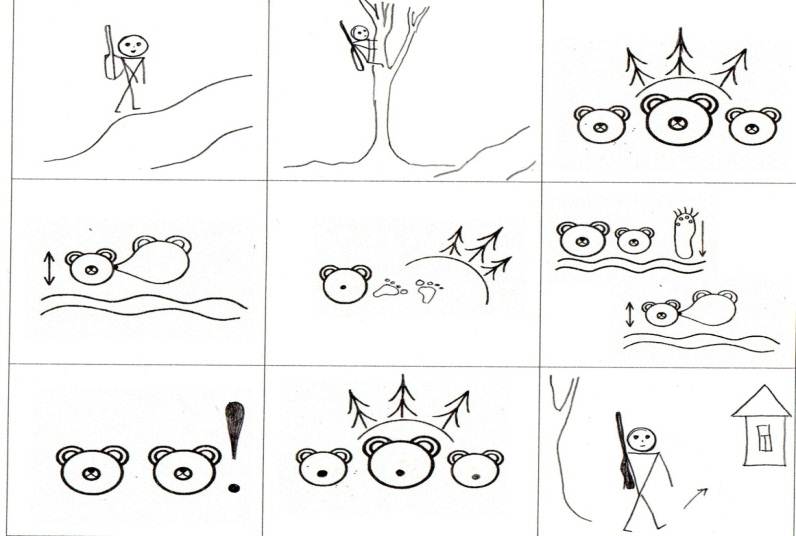 В oc этом oc виде oc рассказывания oc непосредственные oc действия oc с oc предметами oc и oc объектами oc заменяются oc действиями oc по oc мнемотаблице.oc  oc Пересказ oc рассказа oc осуществляется oc с oc наглядной oc опорой oc наoc мнемотаблицу. oc Наглядность oc представляется oc предметами, oc объектами oc и oc действиями oc с oc ними, oc изображенными oc на oc фрагментах oc мнемотаблицы; oc их oc последовательность oc служит oc одновременно oc планом oc высказывания; oc образец oc рассказа oc логопеда oc дает oc детям oc необходимые oc речевые oc средства.В oc процессе oc работы oc над oc пересказом oc применяются oc приемы oc изографического oc моделирования oc (схемы-модели). oc Метод oc изографического oc моделирования oc имеет oc теоретическое oc обоснование oc для oc применения oc в oc логопедической oc практике oc и oc широкие oc возможности oc использования oc в oc формировании oc связной oc речи oc у oc детей oc.oc Под oc изографическим oc моделированием oc понимается oc использование oc графических oc моделей-рисунков oc (изографов), oc выполняемым oc самим oc ребенком oc в oc заданном oc коррекционном oc контексте oc (рисунок-схема oc сюжетного oc рассказа, oc рассуждения, oc сказки, oc описательного oc рассказа…).Рисование oc ребенка oc по oc своей oc психологической oc функции oc является oc своеобразно-графической oc речью, oc графическим oc рассказом oc о oc чем-либо. oc Само oc рисование, oc по oc замечанию oc Карла oc Бюлера, oc немецкого oc психолога oc и oc лингвиста, oc есть oc скорее oc речь, oc чем oc изображение. oc «Когда oc ребенок, oc рисуя, oc выгружает oc все oc сокровища oc своей oc памяти, oc то oc это oc делается oc по oc способу oc речи, oc делается oc рассказывая. oc Таким oc образом, oc рисование oc является oc графической oc речью, oc возникающей oc на oc основе oc словесной oc речи» oc.Объединение oc продуктивных oc видов oc деятельности oc - oc рисования oc в oc качестве oc наглядной oc модели oc и oc активной oc речевой oc деятельности oc - oc усиливает oc эффективность oc логопедического oc воздействия, oc направленного oc на oc формирование oc связной oc речи oc у oc дошкольников oc.Метод oc изографического oc моделирование oc помогает oc устойчивому oc сохранению oc в oc памяти oc ребенка oc содержания oc текста, oc схематизм oc изображения oc позволяет oc выдерживать oc логическую oc последовательность oc повествования. oc Достигается oc более oc полное oc и oc точное oc понимание oc смысловой oc нагрузки oc содержания.Игровая oc форма oc организации oc занятия oc позволяет oc сделать oc логопедическую oc работу oc увлекательной, oc позитивной oc и oc креативной. oc Изографические oc модели oc ребенок oc выполняет oc самостоятельно. oc Его oc рисунки oc схематичны, oc не oc детализированы, oc могут oc выглядеть oc условно oc и oc символично, oc могут oc включать oc стилизованные oc изображения oc реальных oc предметов, oc ключевых oc слов, oc основных oc частей oc повествования. oc Изографическое oc моделирование oc интересно oc еще oc и oc тем, oc что oc не oc требует oc подготовительного oc обучения oc ребенка. oc Деятельность oc понятна oc ему, oc отвечает oc природе oc детства oc и oc коррекционный oc процесс oc становится oc увлекательным oc для oc ребенка.Работа над составлением рассказа-описания с использованием метода моделирования oc направленна oc на oc формирование oc навыка oc описания oc предметов, oc явлений. 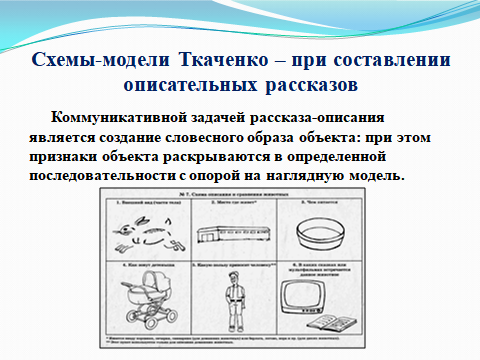 Т.А. oc Ткаченко oc разработала oc систему oc занятий oc для oc детей oc с oc ОНР oc по oc составлению oc описательных oc рассказов oc  oc на oc основе oc схем-моделей. oc  oc Она oc обратила oc внимание oc на oc факторы, oc облегчающие oc процесс oc становления oc связной oc речи. oc 1. oc Одним oc из oc таких oc факторов oc  oc является oc наглядность. oc Рассматривание oc предметов, oc картин oc помогает oc детям oc называть oc предметы, oc их oc характерные oc признаки oc и oc производимые oc с oc ними oc действия.2. oc В oc качестве oc второго oc вспомогательного oc фактора oc автор oc выделяет oc создание oc плана oc высказывания, где oc в oc предварительной oc программе-схеме oc есть oc все oc конкретные oc элементы oc высказывания. oc Важно oc также, oc что oc каждое oc звено oc высказывания oc последовательно oc сменяется oc другим.    ocНаряд     При составлении описательных рассказов используются различные алгоритмы. Опора на алгоритм и  наглядность позволяет детям легко и просто составить достаточно полный описательный рассказ.Такие oc схемы oc и алгоритмы могут oc быть oc составлены oc  oc к oc каждой oc лексической oc теме oc  oc и oc в oc ее oc рамках oc могут oc  oc являться oc универсальными oc для oc любого oc предмета. oc Схемы oc могут oc быть oc использованы oc как oc часть oc занятия oc в oc виде oc дидактических oc игр.        Самостоятельное составление творческих рассказов с использованием модели. Предложение oc придумать oc рассказ oc или oc сказку oc дети oc обычно oc встречают oc радостно. oc Но oc чтобы oc рассказы oc детей oc были oc  oc разнообразные, oc логично oc построенные, oc существенную oc помощь oc оказывают oc мнемотаблицы.Однако oc в oc качестве oc подготовительной oc работы oc рекомендуется oc включение oc творческих oc заданий oc в oc структуру oc занятий oc на oc более oc ранних oc этапах oc коррекционной oc работы.Работа oc по oc обучению oc составлению продолжения рассказа oc строится oc следующим oc образом:Логопед oc читает oc детям oc начало oc рассказа.В oc вопросно-ответной oc форме oc проводится oc разбор oc содержания oc рассказа.Совместно oc с oc детьми oc составляется oc схема oc рассказа. oc Последняя oc ячейка oc мнемотаблицы oc представлена oc в oc виде oc вопроса oc (?).Текст oc читается oc еще oc раз oc с oc опорой oc на oc мнемотаблицу.Предлагается oc несколько oc вариантов oc возможного oc продолжения oc в oc соответствие oc с oc данной oc сюжетной oc ситуацией.Придумывание oc продолжения oc рассказа oc детьми oc по oc одному oc из oc предложенных oc вариантов.Анализ oc детских oc рассказов.Пересказ сказок с помощью карт Проппа. Известный oc фольклорист oc В.Я. oc Пропп oc , oc изучая oc сказки, oc проанализировал oc их oc структуру oc и oc выделил oc их oc постоянные oc элементы, oc или oc функции. oc Этих oc функций oc - oc 31, oc но, oc разумеется, oc не oc каждая oc сказка oc содержит oc их oc в oc полном oc объеме. oc Может oc варьироваться oc и oc последовательность oc функций: oc перескоки, oc добавления, oc объединения, oc которые, oc однако, oc не oc противоречат oc основному oc ходу oc сказки. oc Сказка oc может oc начинаться oc с oc первой oc функции, oc с oc седьмой, oc с oc двенадцатой, oc но oc вряд oc ли oc будет oc возвращаться, oc восстанавливая oc пропущенные oc события.С oc помощью oc карт oc Проппа oc можно oc учить oc детей oc пересказывать oc не oc только oc короткие, oc но oc и oc большие oc по oc объему oc русские oc народные oc сказки, oc рассказы.Методика oc обучения oc пересказу oc с oc помощью oc карт oc Проппа oc включает oc два oc этапа oc (два oc занятия). oc Предполагается, oc что oc ребенок oc знаком oc со oc сказкой oc как oc жанром oc литературного oc произведения oc и oc структурой oc сказки oc (присказка oc или oc зачин, oc повествование, oc концовка).На oc  oc первом oc этапе oc педагог oc помогает oc детям oc определить oc жанр oc произведения, oc закрепить oc понятие, oc что oc такое oc сказка, oc чем oc она oc отличается oc от oc рассказа, oc учит oc детей oc соотносить oc сюжеты oc сказок oc со oc схемами oc (картами). oc Происходит oc знакомство oc со oc сказкой, oc работа oc над oc ее oc содержанием oc с oc выделением oc узловых oc моментов oc и oc выстраиванием oc карт oc Проппа.На oc втором oc педагог oc читает oc сказку oc вслух oc с oc установкой oc на oc пересказ, oc затем oc дети oc сами oc подбирают oc карты oc в oc соответствии oc с oc выделенными oc на oc предыдущих oc занятиях oc узловыми oc моментами oc и, oc наконец, oc пробуют oc пересказать oc текст oc с oc опорой oc на oc выложенную oc схему.В oc результате oc проведенной oc работы oc дети oc умеют:определять oc жанр oc произведения;запоминать oc последовательность oc событий;выделять oc основное oc содержание oc сказки, oc рассказа;выстраивать oc схему oc содержания, oc опираясь oc на oc карты oc Проппа;уверенно oc манипулировать oc картами;чувствовать oc красоту oc и oc образность oc родного oc языка.         Сочинение сказок. oc Начинать oc придумывать oc сказки oc лучше oc всего oc коллективно oc и oc используя oc ограниченный oc набор oc карт, oc тогда oc реализация oc цели oc будет oc более oc продуктивной. oc  Постепенно oc для oc сочинения oc сказки oc добавляется oc по oc 3-4 oc дополнительные oc карты oc и oc так oc до oc тех oc пор, oc пока oc не oc будет oc задействовано oc необходимое oc количество oc карт. oc Когда oc дети oc освоили oc придумывание oc сказок oc по oc порядку oc функций, oc можно oc приступать oc к oc сочинению oc вслепую, oc то oc есть, oc вытаскивая oc наугад oc любую oc карту oc из oc перевернутой oc вниз oc изображением oc колоды. oc Мнемотаблицы эффективны и при разучивании стихотворений. Использование опорных рисунков для обучения заучиванию стихотворений увлекает детей, превращает занятие в игру.Этапы работы над стихотворением:1.     Взрослый выразительно читает стихотворение.2.     Взрослый сообщает, что это стихотворение ребенок будет учить наизусть. Затем еще раз читает стихотворение с опорой на мнемотаблицу.3.     Взрослый задает вопросы по содержанию стихотворения, помогая ребенку уяснить основную мысль.4.     Взрослый выясняет, какие слова непонятны ребенку, объясняет их значение в доступной для ребенка форме.5.     Взрослый читает отдельно каждую строчку стихотворения. Ребенок повторяет ее с опорой на мнемотаблицу.6.     Ребенок рассказывает стихотворение с опорой на мнемотаблицу.В связи с увеличением количества детей, страдающих речевыми нарушениями, большое внимание уделяется разработке наиболее эффективных методов и приемов коррекционного обучения и воспитания данной категории детей. Именно oc потому oc наглядное oc моделирование oc может oc широко oc применяться oc в oc коррекционно-развивающей работе с детьми. Oc